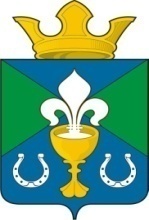 РОССИЙСКАЯ ФЕДЕРАЦИЯСВЕРДЛОВСКАЯ ОБЛАСТЬГЛАВА МУНИЦИПАЛЬНОГО ОБРАЗОВАНИЯ ОБУХОВСКОЕ СЕЛЬСКОЕ ПОСЕЛЕНИЕ П О С Т А Н О В Л Е Н И Е От   25.09.2017  г.                           № 228 с. Обуховское Об утверждении топливно-энергетическогобаланса муниципального образования«Обуховское сельское поселение» за 2016 год.На основании ст. 23 Федерального закона от 27.07.010г. № 190-ФЗ «О теплоснабжении», приказа Министерства энергетики  РФ от 14.12.2011г. №600 «Об утверждении порядка составления топливно-энергетических балансов субъектов РФ, муниципальных образований», руководствуясь Уставом муниципального  образования «Обуховское сельское поселение»,  ПОСТАНОВЛЯЮ:Утвердить топливно-энергетический баланс МО «Обуховское сельское поселение» за 2016 год (Приложение №1).2. Разместить настоящее постановление на официальном сайте администрации муниципального образования «Обуховское сельское поселение»  Обуховское.рф;.3. Контроль за исполнением данного постановления оставляю за собой.Глава МО "Обуховское сельское поселение"                                              В.И. ВерхорубовПРИЛОЖЕНИЕ 10. ТОПЛИВНО-ЭНЕРГЕТИЧЕСКИЙ БАЛАНС ОБУХОВСКОГО СЕЛЬСКОГО ПОСЕЛЕНИЯЗА 2016 ГОДПриложение №1 ТОПЛИВНО-ЭНЕРГЕТИЧЕСКИЙ БАЛАНС ОБУХОВСКОго СЕЛЬСКОГО ПОСЕЛЕНИЯ ЗА 2016 ГОДСтроки балансаНомерастрокбалансаУгольСыраянефтьНефтепродуктыПриродныйгазПрочеетвердоетопливоГидроэнергияАтомнаяэнергияЭлектричествоТепловаяэнергияВсего12 3456789101112Производство энергетических ресурсов1000000003 8533 853Ввоз273001633 6288001 55406 083Вывоз30000000000Изменение запасов412100010000122Потребление первичной энергии585101633 6289001 5543 85310057Статистическое расхождение60000000000Производство электрической энергии70000000000Производство тепловой энергии8-85100-2 637-900-34-1 060-4590Теплоэлектростанции8.10000000000Котельные8.2-85100-2 637-900-34-1 060-4590Электрокотельные итеплоутилизационныеустановки8.30000000Преобразование топлива90000000000Переработка нефти9.10000000000Переработка газа9.20000000000Обогащение угля9.30000000000Собственные нужды100000000000Потери при передаче110000000110-829-719Конечное потребление энергетических ресурсов12001639910001 6301 9644 749Сельское хозяйство,0000000рыболовство и рыбоводство130000000000Промышленность140060,8100008380899Производство минеральной воды14.100000008050805Прочая промышленность14.20000000000Строительство150000000000Транспорт и связь160000000000Железнодорожный16.10000000000Трубопроводный16.20000000000Автомобильный16.30000000000Прочий16.40000000000Сфера услуг1700102,3700004176771 197Население18000991,2860003751 2862 652Использование топливно-энергетических ресурсов в качестве сырья и на нетопливные нужды190000000000Строки баланса    Номера строк балансаУголь Сырая нефтьНефтепродукты Природный газПрочее твердое топливоГидроэнергияАтомная энергияЭлектричествоТепловая энергияВсего Строки баланса    Номера строк балансаУголь Сырая нефтьНефтепродукты Природный газПрочее твердое топливоГидроэнергияАтомная энергияЭлектричествоТепловая энергияВсего 12 3456789101112Производство энергетических ресурсов   100000000269433853Ввоз                                   28420110314429001263302 165Вывоз                                  30000000000Изменение запасов                      413900040000107Потребление первичной энергии          598101103144330012633269434 613Статистическое расхождение             60000000000Производство электрической энергии     70000000000Производство тепловой энергии          8-98100-2285-3300-275-7411-2 678Теплоэлектростанции                    8,10000000000Котельные                              8,2-98100-2285-3300-275-7411-1 997Электрокотельные и теплоутилизационные установки                8,300000000-680Преобразование топлива                 90000000000Переработка нефти                      9,10000000000Переработка газа                       9,20000000000Обогащение угля                        9,30000000000Собственные нужды                      100000000000Потери при передаче                    110000000898-5800-318Конечное потребление энергетических ресурсов    120011085900013256137321 617Сельское хозяйство, рыболовство и и рыбоводство      130000000000Промышленность                         140041000068160300Строительство                          1500000000028Транспорт и связь                      160000000000Железнодорожный                        16,10000000000Трубопроводный                         16,20000000000Автомобильный                          16,30000000000Прочий                                 16,40000000000Сфера услуг                            170069000033914737150Население                              18000000030488994613Бюджетофинансируемым организациям19000000000513Прочим потребителям2000000000014Использование топливно-энергетических  ресурсов в качестве сырья и на   нетопливные нужды   210000000000